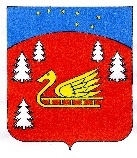 АдминистрацияКрасноозерного сельского поселенияПриозерского муниципального района Ленинградской области.ПОСТАНОВЛЕНИЕот  «07»  февраля 2024 года                        № 47В  соответствии с приложением 2 порядка проведения оценки эффективности реализации муниципальных программ Красноозерного сельского поселения, утвержденного постановлением с Постановлением администрации Красноозерного сельского поселения от 20.12.2021 № 404«Об утверждении Порядка разработки, утверждения, реализации и оценки эффективности муниципальных программ муниципального образования Красноозерное сельское поселение муниципального образования Приозерский муниципальный район Ленинградской области», Уставом Красноозерного сельского поселения  Приозерского муниципального района Ленинградской области, администрация Красноозерного сельского поселения,ПОСТАНОВЛЯЕТ:1. Утвердить Годовой отчет о ходе реализации и оценки эффективности муниципальной программы «Формирование городской среды и обеспечения качественным жильем граждан на территории муниципального образовании    Красноозерное сельское поселение муниципального образования Приозерский муниципальный район Ленинградской области на 2022-2024 годы»  за 2023 год.      2. Разместить настоящее постановление на официальном сайте администрации муниципального образования Красноозерное сельское поселение в сети Интернет и опубликовать в средствах массовой информации в сетевом издании «Ленинградское информационное агентство» (ЛЕНОБЛИНФОРМ).     3. Настоящее постановление вступает в силу после его официального опубликования (обнародования).     4. Контроль за выполнением настоящего постановления оставляю за собой.Глава администрации 			        				А.В. РыбакИсп: Благодарев А.Ф. тел. 8(813-79)67-493Разослано: Дело - 2, СМИ-1, сайт -1.Утвержден постановлениемадминистрации Красноозерного СПот 07.02.2024  № 47Годовой отчет об исполнении муниципальной программы за 2023год«Формирование городской среды и обеспечения качественным жильем граждан на территории муниципального образовании    Красноозерное сельское поселение муниципального образования Приозерский муниципальный район Ленинградской области 2022-2024 годы»Исп. Благодарев А.Ф.Тел. 8-813-79-67-493Годовой отчет об исполнение муниципальной программы«Формирование городской среды и обеспечения качественным жильем граждан на территории муниципального образовании    Красноозерное сельское поселение муниципального образования Приозерский муниципальный район Ленинградской области 2022-2024 годы»Информацияо ходе реализации муниципальной программы «наименование программы»Финансирование мероприятий муниципальной программыСведения
о фактически достигнутых значениях показателей (индикаторов) муниципальной программы за период 2023г.Отчето реализации муниципальной программыНаименование муниципальной программы: «Формирование городской среды и обеспечения качественным жильем граждан на территории муниципального образовании    Красноозерное сельское поселение муниципального образования Приозерский муниципальный район Ленинградской области 2022-2024 годы»Отчетный период: январь - декабрь 2023 годаОтветственный исполнитель:  Благодарев А.Ф. заместитель главы администрации Красноозерного  СП Оценка эффективности  реализации целевой муниципальной программы «Формирование городской среды и обеспечения качественным жильем граждан на территории муниципального образовании    Красноозерное сельское поселение муниципального образования Приозерский муниципальный район Ленинградской области 2022-2024 годы»В качестве критериев оценки результативности реализации муниципальных программ в соответствии с Постановлением администрации МО Красноозерное сельское поселение от 20.12.2021 № 404 «Об утверждении Порядка разработки, утверждения, реализации и оценки эффективности муниципальных программ муниципального образования Красноозерное сельское поселение муниципального образования Приозерский муниципальный район Ленинградской области».Индекс результативности Программы (мероприятия) оценивается по каждому целевому показателю в год t и за расчетный период T:        ПфitРit = ------,        Ппitгде:Рit - результативность достижения i-го показателя, характеризующего ход реализации Программы, в год t;Пфit - фактическое значение i-го показателя, характеризующего реализацию Программы, в год t Ппit - плановое значение i-го показателя, характеризующего реализацию Программы, в год t;i - номер показателя Программы.1	Пфit -фактическое значение i-го показателя, характеризующего реализацию Программы, в год t;	м.1820,35 Строительство объектов водоснабжения 2	Ппit - плановое значение i-го показателя, характеризующего реализацию Программы, в год t;	м.1820,35 Строительство объектов водоснабжения          ПфitРit = ------ =        1820,35/1820,35= 1         Ппit1	Пфit -фактическое значение i-го показателя, характеризующего реализацию Программы, в год t; м.1195,8 Строительство объектов газоснабжения 2	Ппit - плановое значение i-го показателя, характеризующего реализацию Программы, в год t;	м.  1195,8 Строительство объектов газоснабжения         ПфitРit = ------ =        1195,8,9/1195,8= 1        Ппit1	Пфit -фактическое значение i-го показателя, характеризующего реализацию Программы, в год t	; м.2520,53 Строительство объектов электроосвещения2	Ппit - плановое значение i-го показателя, характеризующего реализацию Программы, в год t;	м.2520,53 Строительство объектов электроосвещения         ПфitРit = ------ =        2520,53/2520,53= 1        Ппit1	Пфit -фактическое значение i-го показателя, характеризующего реализацию Программы, в год t;	 м. 5302 Строительство объектов улично-дорожной сети2	Ппit - плановое значение i-го показателя, характеризующего реализацию Программы, в год t;	м.  5302 Строительство объектов улично-дорожной сети          ПфitРit = ------ =        5302/5302= 1         Ппit1	Пфit -фактическое значение i-го показателя, характеризующего реализацию Программы, в год t	; ед.	3	Строительный контроль на объекте2	Ппit - плановое значение i-го показателя, характеризующего реализацию Программы, в год t;	ед.	3 Строительный контроль на объекте         ПфitРit = ------ =        3/3= 1         ПпitИнтегральная оценка результативности Программы в год t определяется по следующей формуле:        SUM Рit                                  Ht = ------- x 100,            mгде:Ht - интегральная оценка результативности Программы в год t (в процентах);Рit - индекс результативности по i-му показателю <1> в год t;m - количество показателей Программы.-------------------------------<1> Все целевые и объемные показатели Программы являются равнозначными.Рit - индекс результативности по i-му показателю <2> в год t;	1;1;1;1;1m - количество показателей Программы.	5показателейСтроительство объектов водоснабжения Строительство объектов газоснабженияСтроительство объектов электроосвещенияСтроительство объектов улично-дорожной сетиСтроительный контроль на объектеHt= ((1+1+1+1+1)/5)*100=100% Эффективность реализации Программы определяется как соотношение интегральной оценки результативности Программы и уровня финансирования:        HtЭt = ---- x 100,        Stгде:Эt - эффективность Программы в год t;St - уровень финансирования Программы в год t, определяется как отношение фактического объема финансирования к запланированному объему финансирования в год t;Ht - интегральная оценка результативности Программы в год t.St - уровень финансирования Программы в год t, определяется как отношение фактического объема финансирования к запланированному объему финансирования в год t;	St =    107396,5/107396,5*100 = 100	фактический объем финансирования по программе меньше запланированного связан с проведением конкурсных процедур (котировок и аукционов), что позволило заключить контракты по более низким ценам, чем планировалось изначально.Ht - интегральная оценка результативности Программы в год t.		        HtЭt = ---- x 100= 100/100*100= 100        StПри завершении расчетов показателей формулируются выводы по оценке эффективности реализации Программы с учетом следующих критериев:значение показателя (Эt) от 90 до 110% - реализация Программы соответствует запланированным результатам при запланированном объеме расходов - запланированная эффективность реализации Программы;значение показателя (Эt) более 110% - эффективность реализации Программы более высокая по сравнению с запланированной;значение показателя (Эt) от 50 до 90% - эффективность реализации Программы более низкая по сравнению с запланированной;значение показателя (Эt) менее 50% - Программа реализуется неэффективно.Вывод: значение эффективности программы  100 % .Программа  «Формирование городской среды и обеспечения качественным жильем граждан на территории муниципального образовании    Красноозерное сельское поселение муниципального образования Приозерский муниципальный район Ленинградской области 2022-2024 годы», эффективность реализации Программы соответствует запланированным результатам при запланированном объеме расходов - запланированная эффективность реализации Программы.Информация о внесении изменений в программу«Формирование городской среды и обеспечения качественным жильем граждан на территории муниципального образовании    Красноозерное сельское поселение муниципального образования Приозерский муниципальный район Ленинградской области 2022-2024 годы»Предложения по дальнейшей реализации муниципальной программы «Формирование городской среды и обеспечения качественным жильем граждан на территории муниципального образовании    Красноозерное сельское поселение муниципального образования Приозерский муниципальный район Ленинградской области 2022-2024 годы» Реализация муниципальной программы обеспечит:Строительство  детской площадки  между ул. Лесная и ул. Новая д. Светлое – 1 ед.План реализации муниципальной программы на  2024г.Об утверждении годового отчета о ходе реализации и оценки эффективности муниципальной программы «Формирование городской среды и обеспечения качественным жильем граждан на территории муниципального образовании    Красноозерное сельское поселение муниципального образования Приозерский муниципальный район Ленинградской области на 2022-2024 годы»  за 2023 годОтветственный исполнительмуниципальной программы:           Заместитель главы администрации Красноозерного СП А.Ф. БлагодаревДата составления отчета:07.02.2024г.N
п/пПоказатель (индикатор) (наименование)Ед. измеренияЗначения показателей (индикаторов) муниципальной программы, подпрограммы муниципальной программы, проектаЗначения показателей (индикаторов) муниципальной программы, подпрограммы муниципальной программы, проектаЗначения показателей (индикаторов) муниципальной программы, подпрограммы муниципальной программы, проектаОбоснование отклонений значении показателя (индикатора)N
п/пПоказатель (индикатор) (наименование)Ед. измеренияГод, предшествующий отчетному(1)Отчетный годОтчетный годОбоснование отклонений значении показателя (индикатора)N
п/пПоказатель (индикатор) (наименование)Ед. измеренияГод, предшествующий отчетному(1)ПланФакт (2)Обоснование отклонений значении показателя (индикатора)1234567Комплекс процессных мероприятий «Улучшение жилищных условий отдельных категорий граждан и выполнение государственных обязательств по обеспечению жильем отдельных категорий граждан»Комплекс процессных мероприятий «Улучшение жилищных условий отдельных категорий граждан и выполнение государственных обязательств по обеспечению жильем отдельных категорий граждан»Комплекс процессных мероприятий «Улучшение жилищных условий отдельных категорий граждан и выполнение государственных обязательств по обеспечению жильем отдельных категорий граждан»Комплекс процессных мероприятий «Улучшение жилищных условий отдельных категорий граждан и выполнение государственных обязательств по обеспечению жильем отдельных категорий граждан»Комплекс процессных мероприятий «Улучшение жилищных условий отдельных категорий граждан и выполнение государственных обязательств по обеспечению жильем отдельных категорий граждан»Комплекс процессных мероприятий «Улучшение жилищных условий отдельных категорий граждан и выполнение государственных обязательств по обеспечению жильем отдельных категорий граждан»1Строительство объектов водоснабжениям4719,651820,351820,352Строительство объектов газоснабжениям3978,91195,81195,83Строительство объектов электроосвещениям3591,472520,532520,534Строительство объектов улично-дорожной сетим0530253025Строительный контроль на объектеед.333NНаименование основного мероприятия, проекта, мероприятия основного мероприятия, мероприятия проектаОбъем финансового обеспечения муниципальной программы в отчетном году (тыс. рублей)Объем финансового обеспечения муниципальной программы в отчетном году (тыс. рублей)Объем финансового обеспечения муниципальной программы в отчетном году (тыс. рублей)Объем финансового обеспечения муниципальной программы в отчетном году (тыс. рублей)Объем финансового обеспечения муниципальной программы в отчетном году (тыс. рублей)Финансирование муниципальной программы на отчетную дату (нарастающим итогом) (тыс. рублей)Финансирование муниципальной программы на отчетную дату (нарастающим итогом) (тыс. рублей)Финансирование муниципальной программы на отчетную дату (нарастающим итогом) (тыс. рублей)Финансирование муниципальной программы на отчетную дату (нарастающим итогом) (тыс. рублей)Финансирование муниципальной программы на отчетную дату (нарастающим итогом) (тыс. рублей)Фактическое исполнение муниципальной программы на отчетную дату (нарастающим итогом) (тыс. рублей)Фактическое исполнение муниципальной программы на отчетную дату (нарастающим итогом) (тыс. рублей)Фактическое исполнение муниципальной программы на отчетную дату (нарастающим итогом) (тыс. рублей)Фактическое исполнение муниципальной программы на отчетную дату (нарастающим итогом) (тыс. рублей)Фактическое исполнение муниципальной программы на отчетную дату (нарастающим итогом) (тыс. рублей)Сведения о достигнутых результатахОценка выполненияNНаименование основного мероприятия, проекта, мероприятия основного мероприятия, мероприятия проектаВсего, в том числе:Местный бюджетОбластной бюджетФедеральный бюджетПрочие источникиВсего, в том числе:Местный бюджетОбластной бюджетФедеральный бюджетПрочие источникиВсего, в том числе:Местный бюджетОбластной бюджетФедеральный бюджетПрочие источникиСведения о достигнутых результатахОценка выполнения123456789101112131415161718191.Комплекс процессных мероприятий «Улучшение жилищных условий отдельных категорий граждан и выполнение государственных обязательств по обеспечению жильем отдельных категорий граждан»107396,56781,6100614,900107396,56781,6100614,900107396,56781,6100614,900100%мероприятие выполнено1.1 Мероприятие«Проектирование и строительство объектов инженерной и транспортной инфраструктуры на земельных участках, предоставленных бесплатно граждан»105910,45295,5100614,900105910,45295,5100614,900105910,45295,5100614,900100%мероприятие выполнено1.2Мероприятие«Строительный контроль»1486,11486,10001486,11486,10001486,11486,1000100%мероприятие выполненоВсего по муниципальной программе107396,56781,6100614,900107396,56781,6100614,900107396,56781,6100614,900100%мероприятие выполненоМероприятияданные на 01.01.2024г.,Постановление №54 от 30.03.2022г., с внесенными изменениями Постановлениями  №154 от 20.06.2022г. и №35 от 10.02.2023г.данные на 01.01.2024г.,Постановление №54 от 30.03.2022г., с внесенными изменениями Постановлениями  №154 от 20.06.2022г. и №35 от 10.02.2023г.Постановление № 06 от 15.01.2024г.Постановление № 06 от 15.01.2024г.МероприятияЗначения целевых показателейобъем финансирования  (тыс. руб.)Значения целевых показателейобъем финансирования (тыс. руб.)1.Проектирование и строительство объектов инженерной и транспортной инфраструктуры на земельных участках, предоставленных бесплатно граждан107 110,4107 396,51.1.Строительство объектов водоснабжения 1820,35105910,41820,35105910,41.2.Строительство объектов газоснабжения1195,8105910,41195,8105910,41.3.Строительство объектов электроосвещения2520,53105910,42520,53105910,41.4.Строительство объектов улично-дорожной сети5302105910,45302105910,42.Строительный контроль31200,031486,1Итого по программе:107 110,4107 110,4107 396,5107 396,5№ строкиНаименование целевого показателя муниципальной программыЕд. изм.Значения целевых показателейзапланированные расходы на реализацию программы на 2024г. (тыс. руб.)1.Строительство  детской площадки  между ул. Лесная и ул. Новая д. Светлоеед.19263,8